КОММЕРЧЕСКОЕ ПРЕДЛОЖЕНИЕ(для юридических и физических лиц)Компания «ЧАС» работает на рынке дезинфекционных услуг с 2008 года в Нижнем Новгороде и Нижегородской области и по праву заняла достойное место среди компаний, предоставляющих данные услуги. Секретом успеха нашей компании является профессионализм, порядочность сотрудников и качество выполняемых работ. Мы берем на себя ответственность за результат нашей работы, заключая договора с организациями и частными лицами на бесплатное гарантийное обслуживание.Мы предоставляем весь спектр дезинфекционных услуг:Дезинсекция (уничтожение всех видов насекомых):Обработка помещений различного профиля от насекомых (административные объекты; медицинские учреждения; предприятия пищевой промышленности; жилищно-коммунальные хозяйства; школьные, детские дошкольные и спортивные учреждения; частным лицам: дезинсекция квартир, загородных домов и владений);Обработка жилого фонда от кровососущих насекомых;Комплекс против комариных мероприятий;Комплексная обработка от мух.Дератизация (уничтожение грызунов):Мероприятия по уничтожению грызунов в помещениях различного профиля;Комплекс мероприятий по уничтожению грызунов на открытых территориях.Дезинфекция (уничтожение патогенных микроорганизмов):Дезинфекция жилых, административных, лечебных и производственных помещений;Дезинфекция от микробных повреждений;Защита строений, подвалов, фасадов зданий от плесени и грибка.Проведение дезинсекции, дератизации, дезинфекции выполняется как по разовым заявкам, так и по договорам гарантийного обслуживания. Все работы выполняются с учетом санитарных правил и нормативов, установленных органами ЦГСЭН (СанПиН 3.5.2. 1376-03; СанПиН 3.5.3.1129-02; СП 3.5.1378-03), квалифицированными специалистами - дезинфекторами, с использованием только новейших импортных, отечественных, а также приготовленных в собственной лаборатории, безвредных для людей и домашних животных препаратов.Нашими клиентами являются такие организации, как аэропорт Стригино, система органов МВД (тюрьмы, колонии, СИЗО и т.д.), Нагорный дворец спорта, Всероссийское общество Динамо, ОАО «Гипрогазцентр», ООО «Старт-Строй», МЛПУ больница №1, Городская поликлиника № 35, ТРЦ «РИО», ТД Микрорайон, ТСЖ «Долина-М», ТСЖ «Горная лаванда», ТСЖ № 20, многие организации общественного питания (рестораны, кафе, бары, столовые) и еще более 30 других юридических лиц, а также частные лица.Наши специалисты приедут к Вам в удобный для Вас день, в удобное для Вас время для осмотра помещения, заключения договора и проведения обработки помещения. Работая с нами, Вы получаете быстрое и качественное избавление от насекомых и грызунов, а также гарантию их отсутствия на Вашем объекте.Чисто, Аккуратно, Современно!Приложение 1.Как правило, частота дезинфекционных работ на некоторых объектах распределяется следующим образом:Согласно требованиям санитарного законодательства, дезинфекция является необходимым мероприятием для предприятий общественного профиля. Особенно это касается сферы питания (столовые, рестораны, фастфуды и т.п.), продовольственных складов и складов пищевого сырья, перерабатывающей промышленности (мясо-молочной, кондитерской, плодоовощной, сыродельной, рыбообрабатывающей и прочими).Перед приходом наших сотрудников необходимо:снять и постирать все постельное белье;накрыть всю технику и электрические приборы;убрать (или накрыть) всю одежду и детские игрушки, посуду и продукты питания;если есть аквариумы, необходимо их накрыть;по возможности отодвинуть мебель от плинтусов;создать условия для возможности провести тщательную обработку стояка и других технических пространств вашего помещения;во время обработки в помещении категорически запрещено находиться детям, беременным женщинам и животным.После ухода наших сотрудников необходимо:плотно закрыть все окна и двери и покинуть помещение;не посещать помещение максимально возможное время (минимум 6 часов);влажную уборку можно проводить не ранее чем на следующий день.Приложение 2.Для Вашего удобства наша компания предлагает следующие виды обслуживания:Единовременная обработка. Обработка проводится по Вашему звонку. Данный тариф удобен тем, кому наши услуги по дезинсекции, дезинфекции и дератизации могут понадобиться однократно или не часто. Оплата производится после единовременной обработки, как наличным, так и безналичным способами. Если проблема по каким-то причинам не исчезла, дополнительная обработка будет произведена совершенно БЕСПЛАТНО.Постоянное обслуживание на условиях договора. Данный тариф подходит для помещений с неблагополучной санитарной обстановкой. Обработки проводятся по мере необходимости. Оплата согласно данному тарифу проводится каждый месяц, квартал, год (обсуждается индивидуально). Плюсы данного тарифа очевидны, Ваша организация, помещение, объект находится под контролем нашей компании.Также возможна ночная обработка, для Вашего удобства, если у Вас ресторан, кафе и т.д., и обработка днем не желательна из-за присутствия клиентов или по каким-то иным причинам, а также обработка в выходные и праздничные дни.Выезд наших специалистов на объект – БЕСПЛАТНО!Постоянным клиентам - гибкая система скидок и бонусов! Пенсионерам - скидка 10%!                Физическим лицам:                                                Юридическим лицам:МЫ ВСЕГДА ГОТОВЫ ОБСУДИТЬ С НАШИМИ КЛИЕНТАМИ ИНДИВИДУАЛЬНЫЕ ТАРИФЫ, СКИДКИ И УСЛОВИЯ СОТРУДНИЧЕСТВА!ДЛЯ НАС ДОРОГ КАЖДЫЙ КЛИЕНТ!Категории объектов, подлежащих дератизации и дезинсекцииЧастота производимых работЧастота производимых работКатегории объектов, подлежащих дератизации и дезинсекцииДератизацияДезинсекцияАдминистративные (офисы, гостиницы, библиотеки, архивы, бизнес-центры, банки, и т.д.)Не менее 4-х раз в годНе менее 4-х раз в годПищевое производство, общественное питание (кафе, рестораны, бары, столовые, ночные клубы, продуктовые магазины, гастрономы и т.д.)Не менее 6-ти раз в годНе менее 4-х раз в годКоммунальные (парикмахерские, кинотеатры, театры, концертные залы, непищевые склады, магазины промышленных товаров, торговые центры и т.д.)Не менее 4-х раз в годНе менее 2-х раз в годДетские школьные и дошкольные (школы, детские сады, ясли, детские спортивные учреждения, пионерлагеря, детские дома и т.д.)Не менее 12-ти раз в годНе менее 4-х раз в годМедицинские (больницы, родильные дома, поликлиники, медцентры, санатории, профилактории, дома отдыха, фитнесс-центры, спортклубы и т.д.)Не менее 6-ти раз в годНе менее 4-х раз в годНепищевые (гаражно-строительные кооперативы, АЗС, металлобазы, непищевые производства, кладбища, открытые территории, стройплощадки)Не менее 2-х раз в годНе менее 1-го раза в годПлощадь обработкиСтоимость1 – комн. квартираот 2500 рублей2 – комн. квартираот 2700 рублей3 – комн. квартираот 3000 рублей4 – комн. квартираот 3500 рублей5 – комн. квартираот 4000 рублейболее 5 комнатдоговорнаяПлощадь обработкиСтоимостьот 10 до 50 м²от 1200 рублейот 50 до 100 м²от 2000 рублейот 100 до 200 м²от 15 руб./м²от 200 до 300 м²от 14 руб./м²от 300 до 400 м²от 12 руб./м²от 400 до 500 м²от 10 руб./м²от 500 до 1000 м²от 8 руб./м²от 1000 до 2000 м²от 6 руб./м²от 2000 до 3000 м²от 5 руб./м²от 3000 до 5000 м²от 4 руб./м²более 5000  м²договорная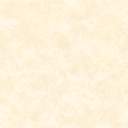 